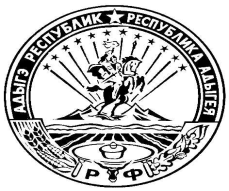 СОВЕТ НАРОДНЫХ ДЕПУТАТОВ МУНИЦИПАЛЬНОГО ОБРАЗОВАНИЯ «ДАХОВСКОЕ СЕЛЬСКОЕ ПОСЕЛЕНИЕ»РФ, Республика Адыгея, 385792, ст.Даховская, ул.Советская, 20РЕШЕНИЕ №  73СОВЕТА НАРОДНЫХ ДЕПУТАТОВ ДАХОВСКОГО СЕЛЬСКОГО ПОСЕЛЕНИЯОт  « 03 » сентября  2020 г.		                                                                   ст. ДаховскаяОб утверждении Порядка принятия решенияо применении к депутату, главе муниципального образования мер ответственности, предусмотренных частью 7.3-1 статьи 40 Федерального закона «Об общих принципах организации местного самоуправления в Российской Федерации», в муниципальном образовании «Даховское сельское поселение».В соответствии с Федеральными законами от 06.10.2003 № 131-ФЗ   «Об общих принципах организации местного самоуправления в Российской Федерации», от 25.12.2008 № 273-ФЗ «О противодействии коррупции», законом Республики Адыгея от 27.10.2009 г. № 286 «О противодействии коррупции», Уставом МО «Даховское сельское поселение»  Совет народных депутатов муниципального образования «Даховское сельское поселение»,РЕШИЛ:1. Утвердить Порядок принятия решения о применении к депутату, главе муниципального образования мер ответственности, предусмотренных частью 7.3-1 статьи 40 Федерального закона «Об общих принципах организации местного самоуправления в Российской Федерации» в муниципальном образовании «Даховское сельское поселение» (приложение). 4. Обнародовать настоящее Решение на сайте, стенде муниципального образования  «Даховское сельское поселение» и в газете «Маяк».    5. Настоящее решение вступает с момента обнародования.Председатель Советанародных депутатов					                         Г.А. БородкинПриложение к Решению СНД МО «Даховское сельское поселение» от «_03_»_09__2020__г. №73ПОРЯДОКпринятия решения о применении к депутату, главе муниципального образования мер ответственности, предусмотренных частью 7.3-1 статьи 40 Федерального закона «Об общих принципах организации местного самоуправления  в Российской Федерации» в муниципальном образовании Алтайского края1. Настоящий Порядок определяет процедуру принятия решения            Советом народных депутатов муниципального образования «Даховское сельское поселение» (далее – «Совет депутатов») о применении к депутату Совета депутатов, главе муниципального образования,  представившим недостоверные или неполные сведения о своих доходах, расходах, об имуществе и обязательствах имущественного характера, а также сведения о доходах, расходах, об имуществе и обязательствах имущественного характера своих супруги (супруга) и несовершеннолетних детей (далее - сведения о доходах, об имуществе и обязательствах имущественного характера), если искажение этих сведений является несущественным, мер ответственности, предусмотренных частью 7.3-1 статьи 40 Федерального закона от 6 октября 2003 года № 131-ФЗ «Об общих принципах организации местного самоуправления в Российской Федерации».2. В случае, указанном в пункте 1 настоящего Порядка, к депутату Совета депутатов, главе муниципального образования могут быть применены следующие меры ответственности, предусмотренные частью 7.3-1 статьи 40 Федерального закона от 6 октября 2003 года № 131-ФЗ «Об общих принципах организации местного самоуправления в Российской Федерации» (далее – «мера ответственности»):1) предупреждение;2) освобождение депутата Совета депутатов от должности в Совете депутатов с лишением права занимать должности в Совете депутатов до прекращения срока его полномочий;3) освобождение депутата Совета депутатов от осуществления полномочий на постоянной основе с лишением права осуществлять полномочия на постоянной основе до прекращения срока его полномочий;4) запрет занимать должности в Совете депутатов до прекращения срока его полномочий;5) запрет исполнять полномочия на постоянной основе в Совете депутатов до прекращения срока его полномочий.3. Срок рассмотрения вопроса о применении мер ответственности                   к депутату Совета депутатов, главе муниципального образования не может превышать 30 дней со дня поступления информации об установлении фактов недостоверности или неполноты представленных сведений. В случае, если информация поступила в период между заседаниями Совета депутатов, - не позднее чем через 3 месяца со дня ее поступления;Под днем поступления информации об установлении фактов недостоверности или неполноты представленных сведений в данном пункте понимается день поступления в Совет депутатов заявления Главы Республики Адыгея в соответствии с п. 17 ст. 2 Закона Республики Адыгея от 3 августа 2017 г. № 80 "О порядке представления Главе Республики Адыгея сведений о своих доходах, расходах, об имуществе и обязательствах имущественного характера, а также сведений о доходах, расходах, об имуществе и обязательствах имущественного характера своих супруги (супруга) и несовершеннолетних детей гражданами, претендующими на замещение муниципальной должности, лицами, замещающими муниципальные должности, и порядке проверки достоверности и полноты представляемых ими сведений", представления прокурора района о принятии мер в связи с выявлением фактов недостоверности или неполноты представленных сведений либо день вступления в законную силу решения суда в случае, если вопросы об установлении фактов недостоверности или неполноты представленных сведений рассматривались в судебном порядке.4. По решению Совета депутатов образуется комиссия, состоящая из не менее чем трех депутатов, на которой предварительно рассматривается поступившая информация в отношении депутата Совета депутатов, главы муниципального образования, формируются предложения по применению меры ответственности. В случае рассмотрения комиссией вопроса о применении меры ответственности в отношении депутата Совета депутатов, главы муниципального образования, являющегося членом комиссии, указанным лицом заявляется самоотвод. В случае самоотвода всех членов комиссии решением Совета депутатов формируется новый состав комиссии.5. Решение о применении к депутату Совета депутатов, главе муниципального образования мер ответственности принимается на основе принципов справедливости, соразмерности, пропорциональности и неотвратимости.Решение о применении меры ответственности подлежит рассмотрению на открытом заседании Совета депутатов. Информация о месте и времени проведения заседания подлежит официальному опубликованию (обнародованию) не позднее чем за 10 дней до дня рассмотрения вопроса о применении меры ответственности к депутату, главе муниципального образования.6. Решение о применении меры ответственности принимается отдельно                  в отношении каждого депутата Совета депутатов, главы муниципального образования путем голосования большинством голосов от числа депутатов, присутствующих на заседании, в порядке, установленном Регламентом Совета депутатов. Депутат Совета депутатов, глава муниципального образования, в отношении которых рассматривается вопрос о применении меры ответственности, участие в голосовании не принимают.7. Перечень ситуаций, при которых представление недостоверных и неполных сведений о доходах, об имуществе и обязательствах имущественного характера расценивается как несущественное искажение: представлены недостоверные или неполные сведения о доходах, при этом величина искажения менее 20% от размера общего дохода лица и членов его семьи в год;не представлены сведения о доходе от вклада в банке, если полученная сумма была переведена на банковский счет, средства со счета не снимались, при этом в справке о доходах, об имуществе и обязательствах имущественного характера отражены полные и достоверные сведения об этом счете;объект недвижимого имущества, находящийся в пользовании по договору социального найма, указан в разделе «Недвижимое имущество», либо объект недвижимого имущества, который указан в данном разделе, фактически оказался объектом недвижимого имущества, находящимся в пользовании, в связи с членством в кооперативе (гаражном) либо оказался объектом, возведенным на соответствующем земельном участке, но регистрация такого объекта не осуществлена;площадь объекта недвижимого имущества указана некорректно, при этом величина ошибки не превышает 5% от реальной площади данного объекта (и как следствие является округлением в большую или меньшую сторону его площади) либо является технической ошибкой (опиской или опечаткой, например, когда «зеркально» отражены соседние цифры), допущенной при указании площади данного объекта;не указаны сведения о транспортных средствах, рыночная стоимость которых не превышает 100 тыс. рублей, фактическое пользование данными транспортными средствами не осуществляется более 10 лет и (или) они были переданы третьим лицам по генеральной доверенности, а также о транспортных средствах, находящихся в угоне;не указаны сведения о банковских счетах, остаток денежных средств на которых не превышает 10 тыс. рублей, при этом движение денежных средств по счету в отчетном периоде не осуществлялось;не указаны сведения о счете, открытом в банке, расположенном на территории Российской Федерации, который использовался в отчетном периоде только для совершения сделки по приобретению объекта недвижимого имущества и (или) транспортного средства, а также аренды банковской ячейки для этих сделок, если остаток средств на данном счете по состоянию на 31 декабря отчетного периода составлял менее 10 тыс. рублей и при этом сведения о совершенной сделке и (или) приобретенном имуществе указаны в соответствующем разделе справки о доходах, об имуществе и обязательствах имущественного характера.не указаны сведения о находящихся в собственности ценных бумагах, при этом данные ценные бумаги не дают владельцу права на участие в управлении коммерческой организацией, приносимый ими доход не превышает сумму, равную 1 тыс. рублей в год, а их общая рыночная стоимость не превышает сумму 10 тыс. рублей;не указаны сведения об участии в коммерческой организации, не осуществляющей хозяйственную деятельность в течение 3 и более лет, предшествующих подаче справки о доходах, об имуществе и обязательствах имущественного характера.8. Решение о применении меры ответственности оформляется                  в письменной форме, с мотивированным обоснованием, позволяющим считать искажения представленных сведений о доходах, об имуществе и обязательствах имущественного характера несущественными, а также обоснованием применения избранной меры ответственности.9. При определении меры ответственности за представление недостоверных и неполных сведений о доходах, об имуществе и обязательства имущественного характера, если их искажение в соответствии с пунктом 7 настоящего Порядка является несущественным, учитываются характер совершенного коррупционного правонарушения, его тяжесть, обстоятельства, при которых оно совершено, а также особенности личности правонарушителя, предшествующие результаты исполнения им своих должностных обязанностей (полномочий), соблюдения им других ограничений, запретов и обязанностей, установленных в целях противодействия коррупции.10. Копия решения о применении меры ответственности в течение                    5 рабочих дней со дня его принятия вручается лично либо направляется способом, подтверждающим отправку, депутату Совета депутатов, главе муниципального образования, в отношении которых рассматривался вопрос.11. Информация о применении меры ответственности к депутату Совета депутатов, главе муниципального образования направляется письмом Главе Республики Адыгея, прокурору района  в течение 5 рабочих дней со дня принятия решения о ее применении. 12. Решение о применении меры ответственности подлежит обнародованию в порядке, предусмотренном для опубликования нормативных правовых актов муниципального образования «Даховское сельское поселение». 